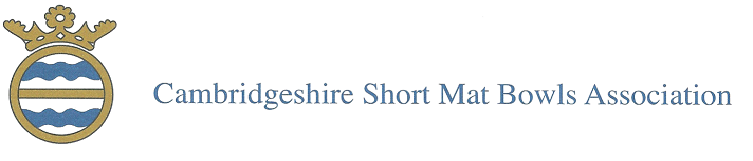 The Annual General Meeting of the Cambridgeshire Short Mat Bowls Association was held on Wednesday 17 July 2018 at the BRAZA Function Room, Elm Road, March PE15 8NZ commencing at 7.30pm.  The Chairman welcomed the Delegates and members and thanked them for their attendance.The Chairman welcomed everyone and asked for one minutes silence before the business of the meeting in memory of June Bridgestock and Michael Hempsell both having passed away the previous week.Clubs Represented:-BRAZA, Doddington, Emneth, Fen Drayton, GER, Gorefield, Sutton St Edmunds, Tydd St Giles, Walpole Highway.15 Delegates and 7 Non DelegatesApologies for absence:-  Rob ElmoreMinutes of the AGM held on the 19 July 2017 had already been circulated to Club Secretaries.There were no matters arising.Adoption of the Minutes :-  Proposed by Margaret Rea, seconded   Bill HarrisonAdoption of ReportsIt was agreed that the previously circulated reports from the Chairman, Secretary, Treasurer, Membership Secretary, League Secretary, Competitions Secretary and A Team, Ladies Team and 60s Team captains be accepted.  Agreed unanimously.Motions and Amendments:-As minuted  on 5 May under Chairman’s Report Rule  6  Playing ShortFour PlayersRule 6 Additional paragraph (c)(3) Before the commencement of the match the team fielding a full team will be awarded 2 points for the game of Triples which cannot be played.Agreed 14 votes with one abstention.Election of Officers to serve for 2018-2019Chairman			Gerry RussellVice Chairman			Sue ThompsonSecretary			VacantTreasurer			David WilcoxLeague Secretary		June ParishMembership Secretary	June ParishCompetition Secretary	Linda WhiteAss Comp Secretary		Janet RussellCatering Officer		Sue ThompsonCounty Welfare Officers	Gerry Russell				Jayne ThorpeCommittee			Gwen Siggee				Joe Peters				Margaret Newton				Barry NewtonThe above committee was voted en bloc to be reinstated for the pursuing year.  Agreed unanimously.The office of Secretary was offered to the meeting for nominations, however, as none were forthcoming the office of Secretary will be caretakered by Linda White in the short term until a permanent volunteer for the position can be found.Appointment of Auditor:- Debbie Buck had been approached and was willing if required to examine the accounts the next year.  Agreed unanimouslyDate and Venue of the AGM 2018-2019    Wednesday July 17 2019 at Braza Function Rooms March.Meeting closed at 20.17. 	The Chairman and League Secretary presented the League prizes toDivision One winners Doddington Tornadoes and runners up Walpole HighwaymenDivision Two winners Gorefield Wolfs and runners up Tydd St Giles FalconsMEMBERS OPEN FORUM1.	Chairman opened the forum and reported on the ESMBA AGM which was held on Saturday 7 July 2018.  Gerry Russell and Linda White attended as delegates.  David Millington Jones was voted off the Committee.  Simon Willies from Norfolk has been appointed Treasurer.2.	The additional £1 requested by ESMBA last season to cover any additional insurance claims has been retained.  Due to the small amount of claims during 2017-18 seasons the ESMBA will receive a refund of these premiums which will be credited to National funds for future use.It was agreed that small clubs with under 6 members can register and be affiliated.3.	There is no change to Membership fees for the coming season.4. 	Linda White was proposed and agreed  she was to be the delegate for CSMBA at the EGM of the ESMBA to be held at Tamworth.5. 	2019 AGM of the ESMBA will be held at Tamworth 6 July  2019.6. 	A sample of the new County shirt was modelled and these will be ready for the start of the next season.7. 	Fixture meeting 2018-2019 season will take place at BRAZA Function room 7 pm for 7.30pm start on 7 September 2018.8. 	Roly Fincham from Walpole Highway expressed grave concern at the extremely busy schedule of County events and ICC matches which were taking place on Sundays at MIBC.  His own club can only play home matches on Sunday and after a quick count there were only 5/6 free dates through until April.  He was concerned that he would not be able to arrange sufficient dates to play his home matches.The Competition Secretary explained how restricted she had been with all the additional matches and she had hardly any space to fit all the additional matches in to the dates given by MIBC. 9. 	It was decided after discussion that the request by the Committee for all members to sign a consent form for data and pictures to be taken and held by the County was unnecessary in accordance with the ESMBA Guidelines and therefore the request was withdrawn.  However it was noted that when sending out a group email, members e mail address were on view to all receiving the e mail,  A simple BCC  (Blind Copy) should always be made when sending group messages out, thereby hiding all the other recipients’ details.10. 	The Chairman thanked everyone for attending and closed the forum at 21.15. 